Проект   О внесении изменений в постановление главы Завитинского районаот 20.11.2018 № 445В связи с актуализацией состава представителей администрации Завитинского района в территориальной трёхсторонней комиссии по регулированию социально – трудовых отношений  п о с т а н о в л я ю:1. Внести в состав представителей администрации Завитинского района в территориальной трёхсторонней комиссии по регулированию социально – трудовых отношений, утвержденный постановлением главы Завитинского района от 20.11.2018 № 445 «О составе представителей администрации Завитинского района в территориальной трёхсторонней комиссии по регулированию социально – трудовых отношений» следующие изменения:1.1. Ввести в состав представителей администрации Завитинского района в территориальной трёхсторонней комиссии по регулированию социально – трудовых отношений Кийченко Оксану Николаевну, заместителя начальника финансового отдела администрации Завитинского района;1.2. Вывести из состава представителей администрации Завитинского района в территориальной трёхсторонней комиссии по регулированию социально – трудовых отношений Бурденюк Т.М.  2. Настоящее постановление подлежит официальному опубликованию. 3.  Контроль за исполнением настоящего постановления оставляю за собой.Глава Завитинского района                                                           С.С. Линевич        Первый заместитель главы администрации Завитинского           районаА.Н. Мацкан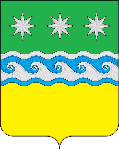 АДМИНИСТРАЦИЯ ЗАВИТИНСКОГО РАЙОНА АМУРСКАЯ ОБЛАСТЬГЛАВА ЗАВИТИНСКОГО РАЙОНАП О С Т А Н О В Л Е Н И Е________							                                         № ______                                                               г. ЗавитинскИсполнитель:Ведущий специалист отдела по труду, социальным и правовым вопросам администрации Завитинского районаИ.О. ГаристСогласовано:Начальник отдела по труду, социальным и правовым вопросам администрации Завитинского района                                                                С.С. СегодинаУправляющий делами администрации Завитинского района                                                          Е.В. Розенко